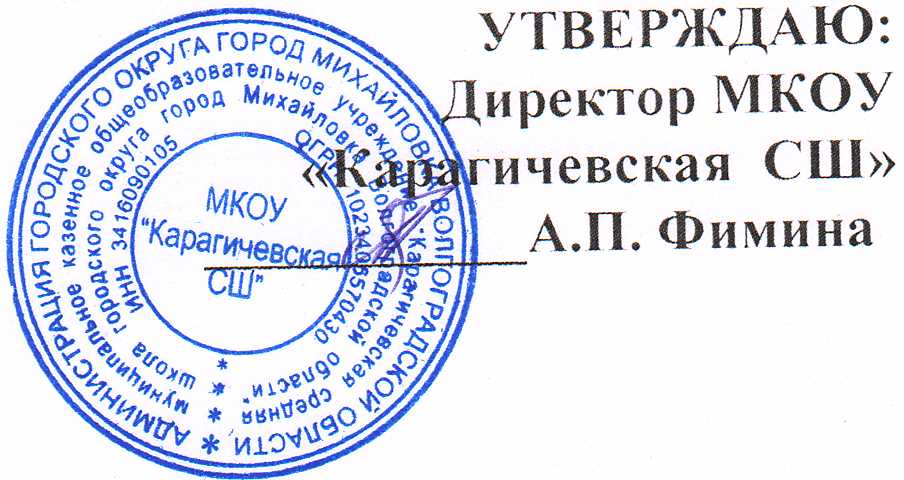 Режим занятий школьного спортивного клубаПонедельник                                   16.00 – 18.00 Среда                                                16.00 – 18.00Пятница                                            16.00 – 18.00